NÁVOD -  RUČNÍ LOUPAČ KUKUŘICEOznačení: loupač kukuřice standardMateriál:   litinaPoužití:     určeno k oddělení kukuřičného zrna od klasuOvládání:  mechanické – ruční                                                             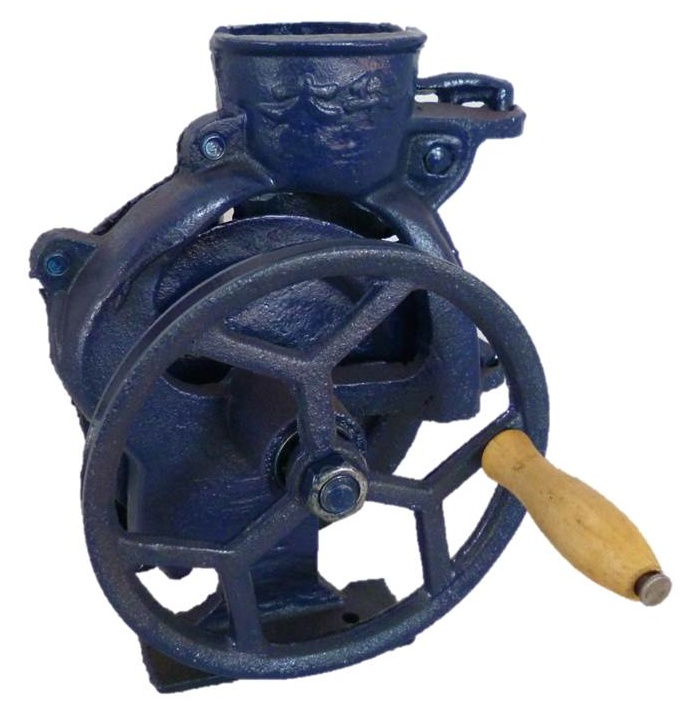 Návod k sestavení a obsluze1 – umístění šroubového spojení pro montáž na pevnou a stabilní nádobu.2 – klika pro ruční pohon loupače (otáčení ve směru hodinových ručiček – klas je vtažen do loupače).3 – otvor pro vložení klasu (klas vkládejte zúženou stranou do loupače).4 – otvor pro odvod oloupaného klasu. 5 – křídlová matice s pružinou pro nastavení přítlaku podle šíře klasu.6 – hrotový rotační buben.Pokyny pro bezpečnou práci:Loupač sestavte dle návodu.Loupač připevněte na pevnou a stabilní podložku.Klas kukuřice musí být dobře vysušen a zbaven slupky pro dokonalé odstranění zrna od klasu. Pracujte v řádně osvětleném prostoru, při práci dbejte zvýšené opatrnosti. S loupačem nesmí pracovat osoby mladší 18-ti let.Do otvorů pro vložení a odvod klasů nestrkejte při práci ruce, pokud Vám klas v loupači uvízne, otáčejte do protisměru hodinových ručiček a klas vysuňte zpět otvorem pro vložení.    ( hrotový rotační buben Vás může poranit!!). 